Visitor/Prospect Persona Template                                       Format example: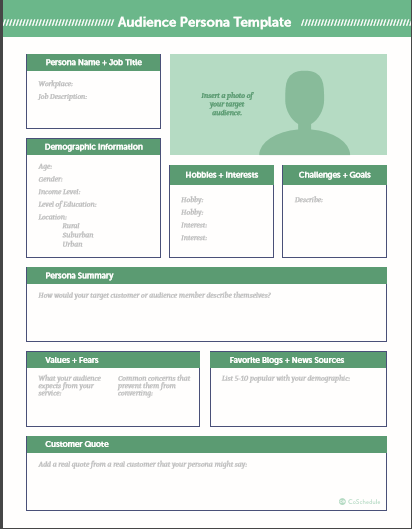 Biography of PersonaName:Workplace:Job Description:Hrs/Wk:Family: marital status:Children:Education: DemographicsAge:Gender:Income Level:Previous Level of Education:Location:	Rents or Owns home	Commutes from more than 25 min to work	Rural/Suburban/UrbanHobbies & InterestsHobby 1:Hobby 2:Interest 1:Interest 2:Challenges & Goals (as relates to our products/services):Describe Challenges:Describe Goals:Personal SummaryHow would your target audience describe themselves?Values & FearsWhat your audience expects from your service:Common motivators than encourage them to convert (visiting, subscribing, enrolling, buying, etc):Common concerns that prevent them from converting (visiting, subscribing, enrolling, buying, etc)::Favorite Blogs, News Sources, Social MediaList 5-10 popular sources for your demographic:Customer QuoteAdd a real quote from a real customer that your persona might say: